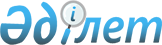 Об утверждении Правил проведения аттестации физических лиц для работы на рынке ценных бумаг, выдачи квалификационных свидетельств, а также приостановления действия или отзыва квалификационных свидетельств
					
			Утративший силу
			
			
		
					Постановление Правления Агентства Республики Казахстан по регулированию и надзору финансового рынка и финансовых организаций от 12 июня 2004 года N 158. Зарегистрировано в Министерстве юстиции Республики Казахстан 21 июля 2004 года N 2954. Утратило силу - постановлением Правления Агентство Республики Казахстан по регулированию и надзору финансового рынка и финансовых организаций от 30 апреля 2007 года N 124



 


Извлечение из постановления Правления Агентство Республики Казахстан






по регулированию и надзору финансового рынка и финансовых организаций






от 30 апреля 2007 года N 124





      ... ПОСТАНОВЛЯЕТ:






      1. Признать утратившими силу:






      1) постановление Правления Агентства от 12 июня 2004 года N 158 "Об утверждении Правил проведения аттестации физических лиц для работы на рынке ценных бумаг, выдачи квалификационных свидетельств, а также приостановления действия или отзыва квалификационных свидетельств" (зарегистрированное в Реестре государственной регистрации нормативных правовых актов под N 2954, опубликованное в Бюллетене нормативных правовых актов центральных исполнительных и иных государственных органов Республики Казахстан, N 15, июнь 2005 года, ст. 106);






      ...





      Председатель






_________________________________________________________



      В целях реализации подпункта 18) пункта 2 статьи 3 и пункта 3 
 статьи 48 
 Закона Республики Казахстан "О рынке ценных бумаг", и совершенствования системы подготовки и аттестации специалистов для работы на рынке ценных бумаг, повышения эффективности государственного регулирования отношений, складывающихся на рынке ценных бумаг, Правление Агентства Республики Казахстан по регулированию и надзору финансового рынка и финансовых организаций ПОСТАНОВЛЯЕТ:




      1. Утвердить прилагаемые Правила проведения аттестации физических лиц для работы на рынке ценных бумаг, выдачи квалификационных свидетельств, а также приостановления действия или отзыва квалификационных свидетельств (далее - Правила).




      2. Настоящее постановление вводится в действие по истечении четырнадцати дней со дня государственной регистрации в Министерстве юстиции Республики Казахстан.




      3. Со дня введения в действие настоящего постановления признать утратившим силу 
 постановление 
 Правления Национального Банка Республики Казахстан от 8 мая 2002 года № 153 "Об утверждении Правил аттестации специалистов для работы на рынке ценных бумаг" (зарегистрированное в Реестре государственной регистрации нормативных правовых актов Республики Казахстан под № 1885, опубликованное в июле 2002 года в журнале "Рынок ценных бумаг Казахстана" N 7).

      3-1. Действующие квалификационные свидетельства, выданные до введения в действие настоящего постановления, подлежат замене с выдачей квалификационных свидетельств на государственном и русском языках по форме согласно приложению 3 к Правилам.


<*>






      Сноска. Дополнено пунктом 3-1 - Постановлением Правления Агентства Республики Казахстан по регулированию и надзору финансового рынка и финансовых организаций от 28 мая 2005 года 


 N 158 


 (порядок введения в действие см.п.2).






      4. Управлению лицензирования (Жумабаева З.С.): 



      1) совместно с Юридическим департаментом (Байсынов М.Б.) принять меры к государственной регистрации в Министерстве юстиции Республики Казахстан настоящего постановления; 



      2) в десятидневный срок со дня государственной регистрации в Министерстве юстиции Республики Казахстан довести настоящее постановление до сведения саморегулируемых организаций профессиональных участников рынка ценных бумаг и объединения юридических лиц в форме ассоциации "Ассоциация Учебных центров".




      5. Департаменту по обеспечению деятельности (Несипбаев Р.Р.) в десятидневный срок со дня государственной регистрации в Министерстве юстиции Республики Казахстан обеспечить официальную публикацию настоящего постановления в средствах массовой информации Республики Казахстан. 




      6. Контроль за исполнением настоящего постановления возложить на заместителя Председателя Агентства Республики Казахстан по регулированию и надзору финансового рынка и финансовых организаций Бахмутову Е.Л.



 



      Председатель


      Утверждены                 



постановлением Правления Агентства  



Республики Казахстан по регулированию 



и надзору финансового рынка и финансовых 



организаций "Об утверждении Правил    



проведения аттестации физических лиц для 



работы на рынке ценных бумаг и выдачи   



квалификационных свидетельств, а также 



приостановления действия или отзыва   



квалификационных свидетельств"     



от 12 июня 2004 года № 158       



Правила 






проведения аттестации физических лиц для работы на 






рынке ценных бумаг и выдачи квалификационных свидетельств, 






а также приостановления действия или отзыва 






квалификационных свидетельств



      Настоящие Правила устанавливают порядок проведения аттестации физических лиц для работы на рынке ценных бумаг и выдачи квалификационных свидетельств, а также приостановления действия или отзыва квалификационных свидетельств в случае нарушения обладателями квалификационных свидетельств требований законодательства Республики Казахстан.



Глава 1. Общие положения



      1. Аттестация претендентов на получение квалификационных свидетельств производится по следующим категориям:



      1) по первой категории, означающей, что лицо, прошедшее аттестацию по ней, допускается к выполнению работ по заключению сделок с ценными бумагами;



      2) по второй категории, означающей, что лицо, прошедшее аттестацию по ней, допускается к выполнению работ по исполнению и регистрации сделок с ценными бумагами;



      3) по третьей категории, означающей, что лицо, прошедшее аттестацию по ней, допускается к выполнению работ по управлению инвестиционным портфелем.



      2. Претендентам, прошедшим аттестацию, выдаются квалификационные свидетельства соответствующих категорий.



      3. Квалификационные свидетельства являются бессрочными. 


<*>






      Сноска. В пункт 3 внесены изменения - Постановлением Правления Агентства Республики Казахстан по регулированию и надзору финансового рынка и финансовых организаций от 28 мая 2005 года 


 N 158 


 (порядок введения в действие см.п.2).





Глава 2. Аттестационная комиссия



      4. Для решения вопросов, связанных с аттестацией, в уполномоченном государственном органе, осуществляющим регулирование и надзор за рынком ценных бумаг (далее - уполномоченный орган) создается Аттестационная комиссия, в состав которой входят работники подразделений уполномоченного органа, и возглавляет которую председатель Аттестационной комиссии (или, при его отсутствии, заместитель председателя Аттестационной комиссии). Ведение делопроизводства Аттестационной комиссии осуществляется ее секретарем, функции которого может осуществлять один из ее членов. Персональный состав Аттестационной комиссии утверждается приказом первого руководителя уполномоченного органа.



      5. В функции Аттестационной комиссии входит:



      1) проведение аттестаций;



      2) дача рекомендаций первому руководителю уполномоченного органа:



      о приостановлении действия квалификационного свидетельства, с установлением срока для прохождения повторной аттестации;



      о возобновлении действия квалификационного свидетельства;



      об отзыве квалификационного свидетельства. 


<*>






      Сноска. В пункт 5 внесены изменения - Постановлением Правления Агентства Республики Казахстан по регулированию и надзору финансового рынка и финансовых организаций от 28 мая 2005 года 


 N 158 


 (порядок введения в действие см.п.2).





      6. Заседание Аттестационной комиссии признается правомочным, если в нем участвует не менее двух третей ее членов, включая председателя Аттестационной комиссии или его заместителя. При невозможности участия члена Аттестационной комиссии - работника уполномоченного органа в заседании Аттестационной комиссии производится его замена работником того же подразделения уполномоченного органа, где работает данный член Аттестационной комиссии, с внесением соответствующей записи в протокол заседания Аттестационной комиссии. Схема замещений членов Аттестационной комиссии - работников уполномоченного органа устанавливается приказом первого руководителя уполномоченного органа, либо лица, его замещающего.



      7. Решения Аттестационной комиссии принимаются простым большинством голосов от числа участвующих в заседании Аттестационной комиссии ее членов. При равенстве голосов голос председателя Аттестационной комиссии (или, при его отсутствии, заместителя Председателя Аттестационной комиссии) является решающим.



      Уведомление всех членов Аттестационной комиссии осуществляется в устном порядке ее секретарем. 



      8. Обладатель квалификационного свидетельства, в отношении которого может быть принята рекомендация о применении одной из санкций, установленной главой 7 настоящих Правил, приглашается на указанное заседание Аттестационной комиссии для дачи разъяснений и ответов.



      Председатель или, при его отсутствии, заместитель председателя Аттестационной комиссии принимает решение о возможности рассмотрения данного вопроса без присутствия соответствующего обладателя квалификационного свидетельства, если он не может присутствовать на заседании Аттестационной комиссии и письменно просит рассмотреть данный вопрос в его отсутствие (согласен с тем, что данный вопрос будет рассмотрен в его отсутствие), либо если он уклоняется от присутствия на заседании Аттестационной комиссии.



      В случае, если обладатель квалификационного свидетельства присутствовал на указанном заседании Аттестационной комиссии, ее решение объявляется этому обладателю в ходе такого заседания или немедленно после его окончания. 



      Не позднее пяти рабочих дней после проведения заседания Аттестационной комиссии обладателю квалификационного свидетельства, не присутствовавшему на заседании Аттестационной комиссии (вопрос, в отношении которого был рассмотрен в его отсутствие) направляется выписка из протокола с соответствующим решением.



      9. Протокол заседания Аттестационной комиссии с принятыми ею решениями оформляется в течение трех рабочих дней после дня ее заседания и подписывается всеми членами Аттестационной комиссии, принимавшими участие в данном заседании, а также секретарем Аттестационной комиссии. Если член Аттестационной комиссии (лицо, замещающее члена Аттестационной комиссии) возразил против решения Аттестационной комиссии или выразил особое мнение, в протоколе заносится соответствующая запись.



Глава 3. Документы, представляемые 






для прохождения аттестации



      10. Для допуска к аттестации претендент представляет в уполномоченный орган следующие документы:



      1) заявление по форме согласно приложению 1 к настоящим Правилам;



      2) нотариально засвидетельствованную копию диплома об образовании (либо иного документа, подтверждающего образование претендента);



      3) справку об отсутствии у претендента (обладателя квалификационного свидетельства) судимости за преступления в сфере экономической деятельности или снятии такой судимости с него (дата выдачи указанной справки не может быть более 3 (трех) месяцев, предшествующих дате подачи заявления);



      4) для претендентов со средним специальным образованием - копию документа, подтверждающего трудовую деятельность претендента на финансовом рынке не менее трех лет (при определении стажа работы во внимание принимаются только те случаи, когда длительность перерывов в работе не превышает трех месяцев). 


<*>






      Сноска. В пункт 10 внесены изменения - Постановлением Правления Агентства Республики Казахстан по регулированию и надзору финансового рынка и финансовых организаций от 28 мая 2005 года 


 N 158 


 (порядок введения в действие см.п.2).





      11. Для допуска к повторной аттестации обладатель квалификационного свидетельства представляет в уполномоченный орган документы, указанные в подпунктах 1), 3) пункта 10 настоящих Правил. 


<*>






      Сноска. В пункт 11 внесены изменения - Постановлением Правления Агентства Республики Казахстан по регулированию и надзору финансового рынка и финансовых организаций от 28 мая 2005 года 


 N 158 


 (порядок введения в действие см.п.2).





      12. Не допускается к аттестации претендент (обладатель квалификационного свидетельства):



      1) у которого в течение двух лет, предшествующих подаче заявления о допуске к аттестации, было отозвано квалификационное свидетельство;



      2) имеющий непогашенную или не снятую в установленном законом порядке судимость за преступления в сфере экономической деятельности;



      3) в отношении которого отсутствуют или ненадлежащим образом оформлены документы, указанные в пунктах 10, 11 настоящих Правил.



Глава 4. Проведение аттестации



      13. По итогам рассмотрения документов, поступивших от претендентов (обладателей квалификационных свидетельств), ответственное подразделение готовит протокол допуска к аттестации претендентов или обладателей квалификационных свидетельств, который не позднее чем за один рабочий день до назначенного дня проведения аттестации утверждается председателем Аттестационной комиссии либо, при его отсутствии, заместителем председателя Аттестационной комиссии.



      Секретарем Аттестационной комиссии в устном порядке уведомляются претенденты или обладатели квалификационных свидетельств о дате, времени и месте проведения аттестации.



      14. Аттестация проводится в помещении уполномоченного органа.



      15. Претендент или обладатель квалификационного свидетельства проходит аттестацию после предъявления документа, удостоверяющего его личность.



      16. Аттестация претендентов на получение квалификационных свидетельств или повторная аттестация обладателей квалификационных свидетельств по первой или второй категории проводится методом компьютерного тестирования. Количество вопросов теста по первой и второй категориям должно быть не менее пятидесяти. 


<*>






      Сноска. В пункт 16 внесены изменения - Постановлением Правления Агентства Республики Казахстан по регулированию и надзору финансового рынка и финансовых организаций от 28 мая 2005 года 


 N 158 


 (порядок введения в действие см.п.2).





      17. Аттестация претендентов по третьей категории проводится в два этапа:



      1) первый этап - компьютерное тестирование;



      2) второй этап - письменное тестирование в форме задач.



      Количество вопросов компьютерного теста должно быть не менее тридцати, письменного теста - не менее пяти. 


<*>






      Сноска. В пункт 17 внесены изменения - Постановлением Правления Агентства Республики Казахстан по регулированию и надзору финансового рынка и финансовых организаций от 28 мая 2005 года 


 N 158 


 (порядок введения в действие см.п.2).





      18. Вопросы для тестирования утверждаются первым руководителем уполномоченного органа или лицом, его замещающим. 


<*>






      Сноска. Пункт 18 - в редакции Постановления Правления Агентства Республики Казахстан по регулированию и надзору финансового рынка и финансовых организаций от 28 мая 2005 года 


 N 158 


 (порядок введения в действие см.п.2).





      19. Претендент на получение квалификационного свидетельства по первой или второй категории, правильно ответивший на вопросы, составляющие семьдесят и более процентов от общего количества вопросов, признается аттестованным.



      20. Проверка правильности ответов претендента на вопросы теста по первой или второй категории осуществляется компьютером автоматически. Результат компьютерного тестирования оформляется на бумажном носителе и подписывается претендентом или обладателем квалификационного свидетельства, одним из членов Аттестационной комиссии и ее секретарем. 



      21. Письменное тестирование претендентов на получение квалификационных свидетельств по третьей категории осуществляется путем решения претендентом (обладателем квалификационного свидетельства) задач в письменном виде. 


<*>






      Сноска. Пункт 21 - в редакции Постановления Правления Агентства Республики Казахстан по регулированию и надзору финансового рынка и финансовых организаций от 28 мая 2005 года 


 N 158 


 (порядок введения в действие см.п.2).





      22. Проверка правильности ответов письменного теста осуществляется не менее чем тремя членами Аттестационной комиссии. 


<*>






      Сноска. Пункт 22 - в редакции Постановления Правления Агентства Республики Казахстан по регулированию и надзору финансового рынка и финансовых организаций от 28 мая 2005 года 


 N 158 


 (порядок введения в действие см.п.2).





      23. К письменному тестированию по третьей категории допускается претендент (обладатель квалификационного свидетельства), правильно ответивший на вопросы компьютерного теста, составляющие семьдесят и более процентов от общего количества вопросов теста.



      Претендент (обладатель квалификационного свидетельства), не допущенный по результатам компьютерного тестирования к письменному тестированию, признается неаттестованным. 


<*>






      Сноска. Пункт 23 - в редакции Постановления Правления Агентства Республики Казахстан по регулированию и надзору финансового рынка и финансовых организаций от 28 мая 2005 года 


 N 158 


 (порядок введения в действие см.п.2).





      24. Претендент на получение квалификационного свидетельства по третьей категории, правильно решивший задачи, составляющие семьдесят и более процентов от общего количества задач, признается аттестованным. 


<*>






      Сноска. Пункт 24 - в редакции Постановления Правления Агентства Республики Казахстан по регулированию и надзору финансового рынка и финансовых организаций от 28 мая 2005 года 


 N 158 


 (порядок введения в действие см.п.2).





      



      25. В ходе аттестации претендентов на получение квалификационных свидетельств по первой или второй категории общее время рассчитывается из расчета один вопрос - одна минута. При аттестации по третьей категории общее время, отведенное на компьютерный тест, рассчитывается из расчета один вопрос - одна минута, на письменное тестирование отводится не более пятидесяти минут. 


<*>






      Сноска. В пункт 25 внесены изменения - Постановлением Правления Агентства Республики Казахстан по регулированию и надзору финансового рынка и финансовых организаций от 28 мая 2005 года 


 N 158 


 (порядок введения в действие см.п.2).





      26. В ходе аттестации запрещается использовать учебную, справочную, специальную и иную литературу, а также какие-либо записи (в том числе в электронном виде). В случае нарушения указанного требования претендент признается не аттестованным.



      В ходе аттестации разрешается использовать калькуляторы (в том числе калькуляторы, предназначенные для осуществления финансовых расчетов). 



      27. Решение Аттестационной комиссии о признании претендентов аттестованными или неаттестованными оформляется протоколом аттестации. Протокол аттестации подписывается не менее чем тремя членами Аттестационной комиссии и ее секретарем. 


<*>






      Сноска. В пункт 27 внесены изменения - Постановлением Правления Агентства Республики Казахстан по регулированию и надзору финансового рынка и финансовых организаций от 28 мая 2005 года 


 N 158 


 (порядок введения в действие см.п.2).





      28. Претендент, признанный неаттестованным по результатам аттестации на получение квалификационного свидетельства, может пройти повторную аттестацию не ранее чем через месяц со дня проведения аттестации, по результатам которой он был признан неаттестованным, но не более трех раз в год.



      Заявление произвольной формы о допуске к повторной аттестации подается на имя председателя Аттестационной комиссии либо его заместителя с обязательным указанием даты аттестации, по результатам которой претендент был признан неаттестованным.


<*>






      Сноска. В пункт 28 внесены изменения - Постановлением Правления Агентства Республики Казахстан по регулированию и надзору финансового рынка и финансовых организаций от 28 мая 2005 года 


 N 158 


 (порядок введения в действие см.п.2).





      29. 


(Пункт 29 исключен - Постановлением Правления Агентства Республики Казахстан по регулированию и надзору финансового рынка и финансовых организаций от 28 мая 2005 года 


 N 158 


 (порядок введения в действие см.п.2).





      30. 


(Пункт 30 исключен - Постановлением Правления Агентства Республики Казахстан по регулированию и надзору финансового рынка и финансовых организаций от 28 мая 2005 года 


 N 158 


 (порядок введения в действие см.п.2).





      31. 


(Пункт 31 исключен - Постановлением Правления Агентства Республики Казахстан по регулированию и надзору финансового рынка и финансовых организаций от 28 мая 2005 года 


 N 158 


 (порядок введения в действие см.п.2).





      32. 


(Пункт 32 исключен - Постановлением Правления Агентства Республики Казахстан по регулированию и надзору финансового рынка и финансовых организаций от 28 мая 2005 года 


 N 158 


 (порядок введения в действие см.п.2).





Глава 5. Апелляционная комиссия



      33. Претендент (обладатель квалификационного свидетельства) в случае несогласия с результатами аттестации подает апелляцию только в части правильности постановки тестовых вопросов и ответов.



      34. Апелляция рассматривается Апелляционной комиссией, в состав которой входят работники подразделений уполномоченного органа и включающей в себя председателя, заместителя председателя и членов Апелляционной комиссии. Члены Аттестационной комиссии и лица, имеющие право замещать их согласно пункту 6 настоящих Правил, не могут быть назначены в качестве членов Апелляционной комиссии. Персональный состав Апелляционной комиссии утверждается приказом первого руководителя уполномоченного органа, либо лица, его замещающего.



      Ведение делопроизводства Апелляционной комиссии осуществляется ее секретарем, назначаемым из числа членов Апелляционной комиссии.



      35. Апелляция должна быть рассмотрена Апелляционной комиссией в течение трех рабочих дней со дня ее получения. В заседании Апелляционной комиссии вправе участвовать без права голоса председатель Аттестационной комиссии и (или) его заместитель.



      36. Апелляционная комиссия вправе рассматривать апелляцию только в пределах изложенных в ней претензий.



      37. Заседание Апелляционной комиссии признается правомочным, если в нем участвует не менее трех ее членов, включая председателя Апелляционной комиссии или его заместителя. При невозможности участия члена Апелляционной комиссии в заседании Апелляционной комиссии производится его замена работником того же подразделения уполномоченного органа, где работает данный член Апелляционной комиссии, с внесением соответствующей записи в протокол заседания Апелляционной комиссии. Схема замещения членов Апелляционной комиссии устанавливается приказом первого руководителя уполномоченного органа, либо лица, его замещающего. В качестве лиц, имеющих право замещать членов Апелляционной комиссии, не могут быть назначены члены Аттестационной комиссии.



      38. Каждый член Апелляционной комиссии имеет один голос. Решения Апелляционной комиссии принимаются простым большинством голосов от числа участвующих в заседании Апелляционной комиссии ее членов. При равенстве голосов голос председателя Апелляционной комиссии либо, при его отсутствии, заместителя председателя Апелляционной комиссии является решающим.



      39. Протокол заседания Апелляционной комиссии с принятым решением оформляется в двух экземплярах в течение трех рабочих дней после дня ее заседания и подписывается всеми членами Апелляционной комиссии, принимавшими участие в данном заседании. Если член Апелляционной комиссии возразил против решения Апелляционной комиссии или выразил особое мнение, в протокол заносится соответствующая запись. Второй экземпляр протокола заседания Апелляционной комиссии передается Аттестационной комиссии не позже чем в день его подписания.



      40. По результатам рассмотрения полученной апелляции Апелляционная комиссия принимает одно из следующих решений:



      1) оставить решение Аттестационной комиссии без изменения, а апелляцию без удовлетворения;



      2) удовлетворить апелляцию претендента или обладателя квалификационного свидетельства и направить его на повторную аттестацию. Повторная аттестация в данном случае проводится в течение трех рабочих дней.



Глава 6. Квалификационное свидетельство 



      41. Претенденту, признанному аттестованным, выдается квалификационное свидетельство по форме согласно приложению 3 к настоящим Правилам на государственном и русском языках.



      42. Секретарь Аттестационной комиссии ведет журнал выданных квалификационных свидетельств, а также квалификационных свидетельств с приостановленным сроком действия и отозванных квалификационных свидетельств.



Глава 7. Приостановление действия






и отзыв квалификационного свидетельства



      43. По рекомендации Аттестационной комиссии, действие квалификационного свидетельства может быть приостановлено приказом первого руководителя уполномоченного органа, либо лица, его заменяющего, в случае выявления фактов нарушения обладателем данного квалификационного свидетельства норм законодательства Республики Казахстан, регулирующего осуществление деятельности на рынке ценных бумаг, с установлением требования прохождения обладателем данного свидетельства повторной аттестации в установленный срок. 


<*>






      Сноска. В пункт 43 внесены изменения - Постановлением Правления Агентства Республики Казахстан по регулированию и надзору финансового рынка и финансовых организаций от 28 мая 2005 года 


 N 158 


 (порядок введения в действие см.п.2).





      44. Возобновление действия квалификационного свидетельства, приостановленного по основаниям, установленным пунктом 43 настоящих Правил, осуществляется приказом первого руководителя уполномоченного органа, либо лица, его замещающего, по рекомендации Аттестационной комиссии.



      45. Квалификационное свидетельство может быть отозвано приказом первого руководителя уполномоченного органа, либо лица, его замещающего, по рекомендации Аттестационной комиссии по следующим основаниям:



      1) признания обладателя данного квалификационного свидетельства неаттестованным в результате повторной аттестации;



      2) неисполнения обладателем данного квалификационного свидетельства решения первого руководителя уполномоченного органа, либо лица, его замещающего, о направлении его на повторную аттестацию в течение указанного срока;



      3) повторного возникновения оснований для приостановления действия данного квалификационного свидетельства;



      4) принятия Аттестационной комиссией (в случае выявления фактов нарушения обладателем данного квалификационного свидетельства норм законодательства Республики Казахстан, регулирующего осуществление деятельности на рынке ценных бумаг), решения о недостаточной квалификации обладателя данного квалификационного свидетельства для выполнения работ, к которым он был допущен в соответствии с данным квалификационным свидетельством;



      5) осуждения обладателя данного квалификационного свидетельства за совершение преступления в сфере экономической деятельности.



      46. В случае приостановления действия или отзыва квалификационного свидетельства уполномоченный орган уведомляет об этом организацию, в которой работает обладатель указанного квалификационного свидетельства, и извещает об этом субъектов рынка ценных бумаг посредством размещения информации на официальном сайте уполномоченного органа в сети Интернет.



Глава 8. Заключительные положения



      47. Вопросы, не урегулированные настоящими Правилами, разрешаются в порядке, установленном законодательством Республики Казахстан. 

Приложение 1                 



к Правилам проведения аттестации физических  



лиц для работы на рынке ценных бумаг и выдачи 



квалификационных свидетельств, а также    



приостановления действия или отзыва    



квалификационных свидетельств      

      Фотография



      заявителя

                           

ЗАЯВЛЕНИЕ


      Прошу допустить меня к аттестации по______________________



______________________________________________________ категории.



      категория аттестации (цифрами и прописью) 

О себе сообщаю следующее:

1. ____________________________________________________________



      (Фамилия, имя, отчество заявителя)



2. ____________________________________________



      (Дата и год рождения заявителя)



3. ____________________________________________



      (Образование (высшее, среднее специальное) заявителя)



4. ____________________________________________



      (Наименование учебного заведения, где обучался заявитель)



5. ____________________________________________



      (Год окончания заявителем учебного заведения)



6. _____________________________________________________________



   (Наименование специальности, полученной (в соответствии с 



   дипломом или иным документом, подтверждающим среднее специальное 



                 образование заявителя)

7. _____________________________________________________________



   (Общий стаж работы заявителя и стаж его работы, исчисленный в 



   соответствии с подпунктом 4) пункта 10 Правил проведения 



   аттестации физических лиц для работы на рынке ценных бумаг и 



   выдачи квалификационных свидетельств, а также приостановления 



   действия или отзыва квалификационных свидетельств)

8. _____________________________________________________________



      (Наименование организации - работодателя заявителя на 



               момент подачи данного заявления)

9. _____________________________________________________________



      (Наименование должности, занимаемой заявителем на момент 



                  подачи данного заявления)

10. ____________________________________________________________



      (Номер рабочего телефона заявителя)

11. ____________________________________________________________



     (Наименование документа, удостоверяющего личность заявителя 



               с указанием реквизитов данного документа)

12. ____________________________________________________________



                 (Место жительства заявителя)

13. ____________________________________________________________



      (номер домашнего или мобильного телефона, пейджера или 



                  иного личного средства связи)

К настоящему заявлению прилагаются:

__________________________ ___________________



      (Подпись)             (Дата заполнения)

Приложение 2                



к Правилам проведения аттестации физических  



лиц для работы на рынке ценных бумаг и выдачи 



квалификационных свидетельств, а также    



приостановления действия или отзыва    



квалификационных свидетельств      

                     

УПОЛНОМОЧЕННЫЙ ОРГАН




                    ЭКЗАМЕНАЦИОННАЯ ВЕДОМОСТЬ


Дата проведения аттестации: "_____" _______________ 200__ года

Фамилия и инициалы



члена Аттестационной комиссии: _______________________________



_________________________________________________________________________



№№ |Претендент|Результат|Номер |Вопрос|Вопрос |Вопрос|Дополни-|Результат |



п/п|          |тестиро- |билета|  1   |   2   |   3  |тельные |("зачет"/ |



   |          |вания(%) |      |      |       |      |вопросы |"незачет")|



___|__________|_________|______|______|_______|______|________|__________|



___|__________|_________|______|______|_______|______|________|__________|



___|__________|_________|______|______|_______|______|________|__________|



___|__________|_________|______|______|_______|______|________|__________|



___|__________|_________|______|______|_______|______|________|__________|



___|__________|_________|______|______|_______|______|________|__________|



___|__________|_________|______|______|_______|______|________|__________|



___|__________|_________|______|______|_______|______|________|__________|

Член Аттестационной комиссии

      Приложение 3                



к Правилам проведения аттестации физических  



лиц для работы на рынке ценных бумаг и выдачи 



квалификационных свидетельств, а также    



приостановления действия или отзыва    



квалификационных свидетельств 


<*>






      Сноска. Приложение 3 - в редакции Постановления Правления Агентства Республики Казахстан по регулированию и надзору финансового рынка и финансовых организаций от 28 мая 2005 года 


 N 158 


 (порядок введения в действие см.п.2).


    



                    


КВАЛИФИКАЦИОННОЕ СВИДЕТЕЛЬСТВО

                           N __________



                        _________ категории



                         прописью

               Настоящее свидетельство выдано



        _______________________________________________



 (фамилия, имя и отчество аттестованного лица в дательном падеже)

в том, что ему (ей) решением Аттестационной комиссии уполномоченного



органа от "___" ________ 200__года разрешен допуск к выполнению 



работ по ___________________________________________________________



(заключению сделок с ценными бумагами или исполнению и регистрации 



 сделок с ценными бумагами или управлению инвестиционным портфелем).

      Квалификационное свидетельство является бессрочным. 

Председатель 



Аттестационной комиссии       (подпись) (фамилия и инициалы)

(оттиск печати уполномоченного органа)                город Алматы.

					© 2012. РГП на ПХВ «Институт законодательства и правовой информации Республики Казахстан» Министерства юстиции Республики Казахстан
				